دانشگاه البرز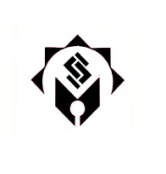 فرم گزارش سه ماهه دومتاریخ:شماره:1اطلاعات مربوط به دانشجونام و نام خانوادگي:نام و نام خانوادگي:شماره دانشجويي:            نیمسال ورود :نیمسال ورود :مقطع: گروه آموزشی:                                                     گروه آموزشی:                                                     رشته و گرایش:عنوان پایان نامه:    عنوان پایان نامه:    عنوان پایان نامه:    تاریخ تصویب پروپوزال در شورای تحصیلات تکمیلی: تاریخ تصویب پروپوزال در شورای تحصیلات تکمیلی: تاریخ تصویب پروپوزال در شورای تحصیلات تکمیلی: تاریخ ارایه گزارش سه ماهه اول:تاریخ ارایه گزارش سه ماهه اول:تاریخ ارایه گزارش سه ماهه اول:2گزارش کار سه ماهه3اقدامات پیشبینی شده برای سه ماهه آینده4مشکلات تحقیق و راهکارهای پیشنهادی5ارزیابی استاد راهنماروند پیشرفت کار در سه ماهه گذشتهضعیف                              متوسط                         خوب                         عالی          ارزیابی میشود.                                                                             نام و نام خانوادگی استاد راهنما                                                                             تاریخ و امضاءروند پیشرفت کار در سه ماهه گذشتهضعیف                              متوسط                         خوب                         عالی          ارزیابی میشود.                                                                             نام و نام خانوادگی استاد راهنما                                                                             تاریخ و امضاءروند پیشرفت کار در سه ماهه گذشتهضعیف                              متوسط                         خوب                         عالی          ارزیابی میشود.                                                                             نام و نام خانوادگی استاد راهنما                                                                             تاریخ و امضاء6تایید مدیرگروه آموزشی                                                                             نام و نام خانوادگی مدیر گروه                                                                             تاریخ و امضاء                                                                             نام و نام خانوادگی مدیر گروه                                                                             تاریخ و امضاء                                                                             نام و نام خانوادگی مدیر گروه                                                                             تاریخ و امضاء7تایید اداره تحصیلات تکمیلی                                                                             تاریخ و امضاء                                                                             تاریخ و امضاء                                                                             تاریخ و امضاء